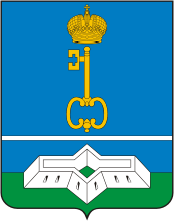 СОВЕТ ДЕПУТАТОВ МУНИЦИПАЛЬНОГО ОБРАЗОВАНИЯШЛИССЕЛЬБУРГСКОЕ ГОРОДСКОЕ ПОСЕЛЕНИЕКИРОВСКОГО МУНИЦИПАЛЬНОГО РАЙОНАЛЕНИНГРАДСКОЙ ОБЛАСТИПЯТОГО СОЗЫВАРЕШЕНИЕот 22 октября 2020 года № 53Об утверждении Положения о конкурсе на замещение должности главы администрации муниципального образованияШлиссельбургское городское поселениеКировского муниципального районаЛенинградской области Руководствуясь Федеральным законом от 6 октября 2003 года                            № 131-ФЗ «Об общих принципах организации местного самоуправления в Российской Федерации», Совет депутатов муниципального образования Шлиссельбургское городское поселение Кировского муниципального района Ленинградской области р е ш и л:1. Утвердить Положение о конкурсе на замещение должности главы администрации муниципального образования Шлиссельбургское городское поселение Кировского муниципального района Ленинградской области согласно приложению.2. Считать утратившими силу решения Совета депутатов муниципального образования Шлиссельбургское городское поселение Кировского муниципального района Ленинградской области:- от 18 июля 2018 года № 4 «Об утверждении Положения о конкурсной комиссии и о порядке проведения конкурса на замещение должности главы администрации муниципального образования Шлиссельбургское городское поселение Кировского муниципального района Ленинградской области, в новой редакции»;- от 06 ноября 2018 года № 36 «О внесении дополнений в Положение о конкурсной комиссии и о порядке проведения конкурса на замещение должности главы администрации муниципального образования Шлиссельбургское городское поселение Кировского муниципального района Ленинградской области, в новой редакции, утвержденное решением Совета депутатов МО Город Шлиссельбург от 18.07.2018 № 4».3. Настоящее решение вступает в силу после его официального опубликования. Глава муниципального образования				М.В. ЛашковУТВЕРЖДЕНОрешением Совета депутатовМО Город ШлиссельбургКировского муниципального района Ленинградской областиот 22 октября 2020 года № 53(приложение)ПОЛОЖЕНИЕо конкурсе на замещение должности главы администрации муниципального образования Шлиссельбургское городское поселениеКировского муниципального района Ленинградской области1. Общие положения1.1. Настоящим Положением определяются порядок назначения, проведения и условия конкурса на замещение должности главы администрации муниципального образования Шлиссельбургское городское поселение Кировского муниципального района Ленинградской области (далее - МО Город Шлиссельбург), общее число членов и регламент работы конкурсной комиссии, а также сроки опубликования условий конкурса, сведений о дате, времени и месте его проведения, проекта контракта.1.2. Применяемые в настоящем Положении понятия, термины и сокращения используются в следующих значениях:Совет депутатов - Совет депутатов МО Город Шлиссельбург;глава администрации - лицо, назначаемое Советом депутатов на должность главы администрации МО Город Шлиссельбург по контракту, заключаемому по результатам конкурса на замещение указанной должности на срок полномочий, определенный в статье 44 Устава МО Город Шлиссельбург; конкурсная комиссия - комиссия, формируемая в порядке, установленном в части 5 статьи 37 Федерального закона от 6 октября 2003 года № 131-ФЗ «Об общих принципах организации местного самоуправления в Российской Федерации», для проведения конкурса на замещение должности главы администрации;претендент - физическое лицо, письменно изъявившее желание участвовать в конкурсе на замещение должности главы администрации;конкурс - проводимая в соответствии с настоящим Положением процедура оценки конкурсной комиссией претендентов и представленных ими документов, на предмет их соответствия требованиям раздела 4 настоящего Положения;кандидат - претендент, включенный конкурсной комиссией в список кандидатов на должность главы администрации;контракт - контракт с лицом, назначаемым Советом депутатов на должность главы администрации.1.3. Контракт должен соответствовать:1) типовой форме контракта, утвержденной областным законом от   11 марта 2008 года № 14-оз «О правовом регулировании муниципальной службы в Ленинградской области»;2) Уставу МО Город Шлиссельбург.1.4. Понятия, термины и сокращения, не указанные в пункте 1.2. раздела 2 настоящего Положения, применяются в настоящем Положении в значениях, определенных в федеральных и областных законах.2. Порядок назначения конкурса2.1. Совет депутатов принимает решение об объявлении конкурса на замещение должности главы администрации (далее - решение об объявлении конкурса) и решение об утверждении проекта контракта с главой администрации. 2.2. Решение об объявлении конкурса должно содержать:1) дату, время и место (адрес) проведения конкурса;2) адрес места нахождения конкурсной комиссии, а также дни и часы приема документов от претендентов, лицо, уполномоченное решением Совета депутатов на прием документов и их копий от претендентов;3) срок окончания полномочий конкурсной комиссии.2.3. Решение об объявлении конкурса и настоящее Положение направляются главе администрации Кировского муниципального района Ленинградской области в течение трех календарных дней после дня принятия такого решения для формирования конкурсной комиссии.2.4. Решение об объявлении конкурса, проект контракта и настоящее Положение подлежат одновременному официальному опубликованию в газете «Ладога» и на официальном сайте Совета депутатов МО Город Шлиссельбург не позднее, чем за 20 (двадцать) дней до дня проведения конкурса.2.5. В случае изменения сведений о дате, времени, месте проведения конкурса решение Совета депутатов об объявлении конкурса на замещение должности главы администрации МО Город Шлиссельбург с учетом указанных изменений публикуются в том же периодическом издании, что решение об объявлении конкурса. Течение 20-дневного срока начинается после публикации решения Совета депутатов об изменении даты проведения конкурса на замещение должности главы администрации МО Город Шлиссельбург с учетом изменений.3. Формирование, регламент работы ифункции конкурсной комиссии3.1. Конкурсная комиссия состоит из 6 (шести) членов. 1/2 членов комиссии назначается Советом депутатов МО Город Шлиссельбург, а                   1/2 членов комиссии - главой администрации Кировского муниципального Ленинградской области.3.2. Председателем конкурсной комиссии является глава МО Город Шлиссельбург.3.3. Члены конкурсной комиссии на первом заседании избирают из своего состава заместителя председателя и секретаря комиссии.3.4. Конкурсная комиссия полномочна принимать решения, если на заседании комиссии присутствуют не менее 1/2 членов комиссии, включая председателя комиссии или его заместителя.3.5. Заседания конкурсной комиссии ведет председатель комиссии, а в его отсутствие - заместитель председателя комиссии.3.6. Голосование на заседаниях конкурсной комиссии осуществляется после удаления из помещения, где заседает конкурсная комиссия, всех иных лиц.Заочное голосование и заочное принятие решений членами комиссии запрещается.3.7. Решения конкурсной комиссии по результатам проведения конкурса принимаются открытым голосованием большинством голосов ее членов, присутствующих на заседании.При равенстве голосов решающим является голос председателя конкурсной комиссии (в его отсутствие - заместителя председателя комиссии). 3.8. Решение конкурсной комиссии оформляется протоколом, который подписывают все присутствующие на заседании члены комиссии.3.9. Протокол заседания комиссии ведет секретарь конкурсной комиссии. В протоколе заседания комиссии указываются:- дата, время и место проведения заседания комиссии;- состав членов комиссии, участвующих в заседании;- список присутствующих претендентов и иных лиц, приглашенных на заседание комиссии;- повестка дня заседания комиссии;- краткое изложение выступлений членов комиссии;- краткое выступление претендентов и иных лиц, приглашенных на заседание комиссии;- перечень вопросов, заданных претендентам (излагаются в полном объеме);- перечень ответов, полученных от претендентов по заданным вопросам (излагаются в полном объеме);- оценки, выставленные претендентам по результатам индивидуального собеседования по пятибалльной системе;- итоги голосования;- решения, принятые на заседании комиссии;- приложения к протоколу (особое мнение членов конкурсной комиссии, список кандидатов, конкурсные бюллетени (оценочные листы)).3.10. Заседания комиссии проводятся открыто, за исключением процедуры голосования, установленной пунктом 3.6. настоящего Положения.3.11. Конкурсная комиссия:1) организует проведение конкурса;2) дает письменные и устные разъяснения по вопросам участия в конкурсе;3) осуществляет прием документов от лица, уполномоченного Советом депутатов на прием документов и их копий от претендентов, их хранение и возврат;4) оценивает претендентов и представленные ими документы на предмет их соответствия требованиям, указанным в разделе 4 настоящего Положения;5) принимает решения и осуществляет иные функции, предусмотренные настоящим Положением.4. Условия конкурса4.1. Право на участие в конкурсе имеют дееспособные, владеющие государственным языком Российской Федерации граждане Российской Федерации, и граждане иностранных государств - участников международных договоров Российской Федерации, в соответствии с которыми иностранные граждане имеют право находиться на муниципальной службе.Претендент на дату проведения конкурса должен отвечать следующим требованиям:1) возраст не моложе 18 лет и не старше предельного возраста, установленного для замещения должностей муниципальной службы действующим законодательством Российской Федерации;2) отсутствие вступившего в законную силу приговора суда, в соответствии с которым претенденту назначено наказание, исключающее возможность исполнения им должностных обязанностей по должности муниципальной службы;3) отсутствие заболевания, препятствующего поступлению на муниципальную службу или ее прохождению и подтвержденного заключением медицинского учреждения;4) предоставление подлинных документов и достоверных сведений о себе;5) предоставление установленных Федеральными законами от                    2 марта 2007 года № 25-ФЗ «О муниципальной службе в Российской Федерации», от 25 декабря 2008 года № 273-ФЗ «О противодействии коррупции», от 3 декабря 2012 года № 230-ФЗ «О контроле за соответствием расходов лиц, замещающих государственные должности, и иных лиц их доходам», достоверных и полных сведений о доходах, расходах, об имуществе и обязательствах имущественного характера;6) иметь высшее образование, не ниже уровня специалитета, магистратуры;7) не менее четырех лет стажа муниципальной службы или не менее пяти лет стажа работы по специальности, направлению подготовки.4.2. Запрещается предъявлять к претендентам и кандидатам требования, не предусмотренные пунктом 4.1. настоящего Положения.4.3. Претендент предоставляет в конкурсную комиссию следующие документы:1) заявление с просьбой о поступлении на муниципальную службу и замещении должности муниципальной службы;2) заполненную и собственноручно подписанную анкету установленной формы (форма утверждена распоряжением Правительства Российской Федерации от 26 мая 2005 года № 667-р);3) паспорт;4) четыре фотографии размером 4х6;5) документы, подтверждающие необходимое профессиональное образование, стаж работы и квалификацию:- трудовую книжку и (или) сведения о трудовой деятельности, оформленные в установленном законодательством порядке;- документы о профессиональном образовании, а также, по желанию гражданина, документы о дополнительном профессиональном образовании, повышении квалификации, присвоении ученой степени, ученого звания;6) документ, подтверждающий регистрацию в системе индивидуального (персонифицированного) учета;7) свидетельство о постановке физического лица на учет в налоговом органе по месту жительства на территории Российской Федерации;8) документы воинского учета - для граждан, пребывающих в запасе, и лиц, подлежащих призыву на военную службу;9) заключение медицинской организации об отсутствии заболеваний, препятствующих поступлению на муниципальную службу;10) сведения о своих доходах, полученных от всех источников (включая доходы по прежнему месту работы, пенсии, пособия, иные выплаты) за календарный год, предшествующий году подачи документов для замещения должности главы администрации, а также сведения об имуществе, принадлежащем на праве собственности, и о своих обязательствах имущественного характера по состоянию на первое число месяца, предшествующего месяцу подачи документов (в соответствии с законом Ленинградской области от 20.01.2020 года № 7-оз «Об отдельных вопросах реализации законодательства в сфере противодействия коррупции гражданами, претендующими на замещение должности главы местной администрации по контракту, муниципальной должности, а также лицами, замещающими указанные должности»);11) сведения о доходах супруги (супруга) и несовершеннолетних детей, полученных от всех источников (включая заработную плату, пенсии, пособия, иные выплаты) за календарный год, предшествующий году подачи документов для замещения должности главы администрации, а также сведения об имуществе, принадлежащем им на праве собственности, и об их обязательствах имущественного характера по состоянию на первое число месяца, предшествующего месяцу подачи документов (в соответствии с законом Ленинградской области от 20.01.2020 года № 7-оз);12) сведения об адресах сайтов и (или) страниц сайтов в информационно-телекоммуникационной сети «Интернет», на которых гражданин, претендующий на замещение должности глава администрации, размещал общедоступную информацию, а также данные, позволяющие его идентифицировать, за три календарных года, предшествовавших году подачи документов для замещения должности главы администрации (форма представления сведений утверждена распоряжением Правительства Российской Федерации от 28 декабря        2016 года № 2867-р);13) по желанию - положительный отзыв с предыдущего места службы (работы).4.4. Запрещается требовать от претендентов документы и их копии, не предусмотренные пунктом 4.3. раздела 4 настоящего Положения.4.5. Документы и их копии для участия в конкурсе, перечисленные в подпункте 4.3., представляются уполномоченному лицу (лицам) претендентами лично в течение десяти календарных дней после дня официального опубликования решения об объявлении конкурса по адресу, в приемные дни и часы, указанные в решении об объявлении конкурса.4.6. Уполномоченное лицо: 1) не вправе отказать в приеме документов и их копий по любым основаниям;2) обязано заверить своей подписью копии документов, возвратив оригиналы претенденту, составить два экземпляра описи полученных от претендента документов и их копий и вручить один экземпляр такой описи претенденту;3) по окончании срока приема документов, установленного решением Совета депутатов, передает их по описи секретарю конкурсной комиссии в день проведения первого этапа конкурса.5. Порядок проведения конкурса5.1. Конкурс проводится в форме конкурса-испытания в два этапа:1) предварительная квалификация;2) индивидуальное собеседование.5.2. Целью предварительной квалификации является выявление соответствия или несоответствия претендента и представленных им документов требованиям раздела 4 настоящего Положения.5.3. Целью индивидуального собеседования является оценка профессиональных знаний и личностных качеств претендента, необходимых для осуществления полномочий по должности главы администрации, в том числе:1) обладание знаниями Конституции Российской Федерации; Устава Ленинградской области; федеральных и областных законов, регулирующих общие принципы организации представительных и исполнительных органов государственной власти субъекта Российской Федерации, организации местного самоуправления, муниципальной службы, антикоррупционного законодательства; Устава МО Город Шлиссельбург; форм планирования работы и контроля деятельности организации; методов оценки эффективности деятельности организации и методов управления персоналом; организации документооборота; правил по охране труда и технике безопасности, правил внутреннего трудового распорядка, а также делового этикета;2) наличие навыков оперативного принятия и реализации управленческих решений, прогнозирования их последствий; управления персоналом; ведения деловых переговоров; публичных выступлений.5.4. Участие в конкурсе одного претендента (кандидата) допускается.5.5. На первом этапе, который должен быть завершен не позднее, чем за пять календарных дней до установленной даты проведения конкурса, конкурсная комиссия:1) оценивает документы, представленные претендентами, на предмет их соответствия требованиям пункта 4.3. настоящего Положения;2) утверждает список претендентов, прошедших предварительную квалификацию и допущенных ко второму этапу конкурса;3) утверждает список претендентов, не прошедших предварительную квалификацию и не допущенных ко второму этапу конкурса;4) письменно информирует претендентов, прошедших предварительную квалификацию и допущенных ко второму этапу конкурса, а также претендентов, не прошедших предварительную квалификацию и не допущенных ко второму этапу конкурса, в течение двух календарных дней после проведения предварительной квалификации.5.6. Второй этап конкурса проводится в день, время и месте (адрес), которые указаны в решении об объявлении конкурса, в форме индивидуального собеседования с претендентами, включенными в список претендентов, прошедших предварительную квалификацию и допущенных ко второму этапу конкурса.5.7. Вопросы членов комиссии и ответы претендентов вносятся в протокол заседания конкурсной комиссии.5.8. По завершении собеседования со всеми претендентами конкурсная комиссия проводит обсуждение уровня подготовки и качества знаний претендента в отсутствии претендента.Всем членам конкурсной комиссии, присутствующим на заседании, выдаются именные конкурсные бюллетени (оценочные листы) с указанием всех фамилий претендентов. Член конкурсной комиссии вносит в конкурсный бюллетень (оценочный лист) оценку каждому участнику конкурса по пятибалльной системе, подписывает конкурсный бюллетень (оценочный лист), ставит дату подписания и передает их секретарю комиссии. Все конкурсные бюллетени (оценочные листы) прилагаются к протоколу заседания комиссии.Секретарь комиссии суммирует баллы, набранные претендентами, участвующими в конкурсе, заносит эти данные в протокол и объявляет членам комиссии. 5.9. Комиссия составляет и утверждает список кандидатов, набравших по результатам индивидуального собеседования наибольшее количество баллов.В своем решении конкурсная комиссия рекомендует кандидата для назначения на должность главы администрации.5.10. Список кандидатов вместе с протоколом заседания конкурсной комиссии с приложениями представляется в Совет депутатов не позднее трех календарных дней после дня проведения конкурса.5.11. Совет депутатов принимает решение о назначении кандидата на должность главы администрации с учетом рекомендаций конкурсной комиссии, изложенных в решении по результатам конкурса.5.12. Конкурс признается несостоявшимся в случае: - отсутствия заявлений претендентов на участие в конкурсе; - подачи в конкурсную комиссию всеми претендентами заявлений о снятии своих кандидатур;- неявки претендентов на конкурс;- если по результатам конкурса каждым претендентом набрано менее 50 процентов от максимально возможного количества баллов, указанных в пункте 5.8. настоящего Положения.6. Заключительные положения6.1. Совет депутатов не позднее пяти календарных дней после даты получения протокола заседания конкурсной комиссии с решением о признании конкурса несостоявшимся принимает решение о продлении срока полномочий конкурсной комиссии и об объявлении нового конкурса, в котором должны быть указаны новая дата, время и место (адрес) проведения конкурса.6.2. Решение Совета депутатов о продлении срока полномочий конкурсной комиссии и об объявлении нового конкурса, проект контракта и настоящее Положение подлежат одновременному официальному опубликованию в газете «Ладога» и на официальном сайте Совета депутатов МО Город Шлиссельбург в сроки, установленные разделом 2 настоящего Положения.6.3. Решение о назначении кандидата на должность главы администрации должно быть принято Советом депутатов не позднее                     5 календарных дней после даты представления конкурсной комиссией в Совет депутатов протокола заседания с приложениями.Кандидат, принимавший участие в конкурсе в 3-дневный срок после дня принятия решения о назначении главы администрации уведомляется письмом о результатах конкурса. Результаты конкурса, а также решение Совета депутатов о назначении на должность главы администрации могут быть обжалованы кандидатом, принимавшим участие в конкурсе, в суде в соответствии с действующим законодательством Российской Федерации.Официальное размещение результатов конкурса и принятое решение Совета депутатов о назначении главы администрации направляется для опубликования в газете «Ладога» и размещения на официальном сайте Совета депутатов МО Город Шлиссельбург в трехдневный срок после дня принятия указанного решения.6.4. На основании решения Совета депутатов глава МО Город Шлиссельбург заключает контракт с главой администрации не позднее десяти календарных дней после дня проведения конкурса.6.5. Вступление в должность главы администрации оформляется распоряжением администрации.6.6. Материалы работы конкурсной комиссии передаются на хранение в Совет депутатов.6.7. Все расходы, связанные с участием в конкурсе (проезд к месту проведения конкурса и обратно, наем жилого помещения, проживание, пользование услугами средств связи и другие), осуществляются претендентами за свой счет.